A: 40 Colney Hatch Lane, London, N10 1DU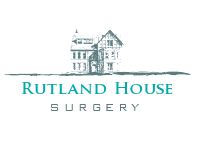 T: 020 8883 8214F: 0844 815 1498E: Rutlandhouse.surgery@nhs.netCHILDREN (UNDER 16 YEARS OLD)Confidential New Patient Registration QuestionnairePlease indicate your ethnicity British or mixed British Irish Other White background White & Black African White & Asian Other Mixed background Indian or British Indian Pakistani or British Pakistani Bangladeshi or British Bangladeshi Other Asian background Caribbean African Other Black background Chinese Other Ethnic category not stated, please state ethnicity……………………………………………………..What is your first language?..............................................................................................................CHILD’S MEDICAL HISTORYHas your child had any of the following illnesses:Has your child had any hospital admissions for serious illnesses or accidents?  Yes  NoIs there a history of fits/epilepsy in child’s parents/brothers/sisters?…………………………………………………………………………………………………………………………………………..…………………………………………………………………………………………………………………………………………..Due to Child Protection guidelines, children will not be registered without a parent/legal guardian also being registered at the practice.A birth certificate may be asked for to confirm who has parental responsibility for a child.Please confirm name/s of person/s with parental responsibility for registering child:…………………………………………………………………………………………………………………………………………..Do you consent for another adult (grandparent, au pair) to seek medical advice/treatment for your child? Yes  NoIf yes, please provide the names of persons to whom this consent applies and relationship to child…………………………………………………………………………………………………………………………………………..SIGNATURE OF PARENT/LEGAL GUARDIAN: ………………………………………………………………………………..NAME OF PARENT/LEGAL GUARDIAN: ………………………………………………………………………………………..DATE: …………………………………………………………………………………………………………………………………WE REQUIRE AN UP TO DATE IMMUNISATION HISTORY OF CHILDREN UP TO THE AGE OF 5 UPON REGISTRATIONPLEASE BRING YOUR RED BOOK TO THE SURGERYSurname:First Name(s):Date Of Birth:Gender: Male     FemaleAddress: Home Telephone:Address: Mobile Telephone:Consent to receive text messages via mobile re. child:        Yes NoConsent to receive text messages via mobile re. child:        Yes NoPlace Of Birth:NHS Number:Emergency Contact Name and Number:Previous GP Details (GP Name, Practice Name & Practice Address): Parent(s) Carer Name: Previous GP Details (GP Name, Practice Name & Practice Address): School/Nursery Name:School/Nursery Address: Measles German Measles Whooping Cough Asthma Chickenpox Mumps Fits